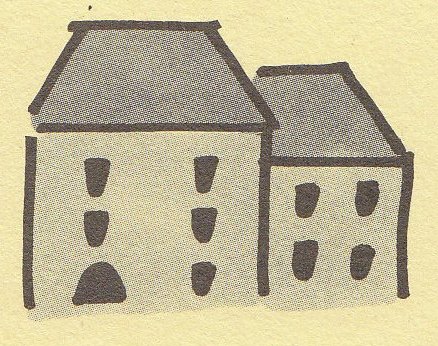 RÉSERVATION REPAS DE ST-MARTINÀ faire parvenir jusqu’au 28 octobre 2023 par la poste à l’adresse ci-dessus, par téléphone au 076 567 14 45 ou 032 462.33.46 ou par courriel à mjuillard.miec@gmail.comJe vous demande de bien vouloir me réserver  …………… place(s) à table pour :				le samedi 11 novembre 2023 à 19h				le dimanche 12 novembre 2023 à 12h	NOM :              	.........................................................	PRÉNOM :      	.........................................................	ADRESSE :     	.........................................................	LOCALITÉ :   	.........................................................	COURRIEL :  	.........................................................	DATE :           	 ........................................................	SIGNATURE : 	......................................................... 